ΓΛΩΣΣΑ  5 βγ           ΜΑΘ. 1β          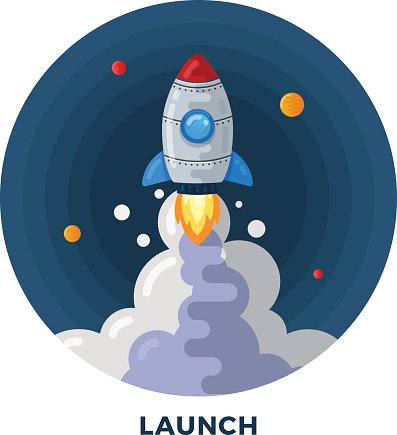 ΔΙΟΡΘΩΣΗ ΕΡΓΑΣΙΩΝ - ΦΩΤΟΤΥΠΙΑΣ1.Υπογράμμισε τις γενικές και αιτιατικές που δηλώνουν το χρόνο. Τα πρωινά η Μαρίνα, που είναι έντεκα χρόνων, ξυπνάει, ετοιμάζεται και φεύγει για το σχολείο. Θέλει μόνο λίγα λεπτά μέχρι να φτάσει εκεί. Στο σχολείο κάνουν μάθημα αρκετές ώρες και κάθε μάθημα διαρκεί σαράντα πέντε λεπτά. Το μεσημέρι, όταν τελειώσει το σχολείο, γυρίζει σπίτι. Το απόγευμα διαβάζει τα μαθήματά της, ενώ το βράδυ κοιμάται νωρίς. Την προηγούμενη χρονιά δεν τα πήγε τόσο καλά στο σχολείο, αλλά είπε πως του χρόνου θα προσπαθήσει περισσότερο. Τον Ιούνιο, όταν κλείσουν τα σχολεία, θα πάει στην κατασκήνωση, ενώ τον Αύγουστο θα μείνει αρκετές μέρες στο χωριό μαζί με τον παππού και τη γιαγιά.2. Στις προτάσεις που ακολουθούν να βρεις και να υπογραμμίσεις τις γενικές και τις αιτιατικές που δηλώνουν χρόνο:Ο Αποστόλης γιορτάζει των Αγίων Αποστόλων. Οι αγώνες ποδοσφαίρου γίνονται την Κυριακή. Το φθινόπωρο πηγαίνει λιγότερος κόσμος διακοπές.Όλοι οι χριστιανοί γιορτάζουν τα Χριστούγεννα. Η Θεσσαλονίκη πανηγυρίζει του Αγίου Δημητρίου.Τα σχολεία κλείνουν τον Ιούνιο και ανοίγουν πάλι το Σεπτέμβριο.Πρέπει να περιμένει έξι μήνες για να παραλάβει το νέο του αυτοκίνητο.Ζούσε μόνος πολλά χρόνια, ώσπου γνώρισε την Έλενα. Το καλοκαίρι θα πάμε διακοπές στην Κρήτη. Η Δανάη είναι περίπου δέκα χρονών. 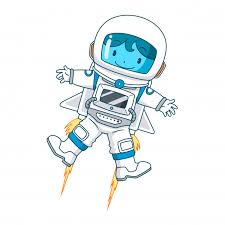 	Θυμάμαι:3.Συμπλήρωσε τους υποθετικούς λόγους.Αν φροντίζουμε το περιβάλλον, ……………………………….................................................................................Αν ξυπνήσω νωρίς, ……………………………………………………………………………………………Αν οι υπολογιστές μιλούσαν, ……………………………………………………………………………………………..Αν κατασκεύαζα ένα ρομπότ, …………………………………………………………………………………………….Αν ταξίδευα στον χρόνο, ……………………………………………………………………………………………Αν δεν είχαν εφευρεθεί τα αεροπλάνα, ………………………………………………………………………………….Αν τώρα ήταν καλοκαίρι, ………………………………………………………………………………………………      ( Μπορούμε να συμπληρώσουμε με οποιαδήποτε κύρια πρόταση θέλουμε αρκεί να αρχίζει με το θα  ………………..   και να ταιριάζει ως νόημα με την υπόθεση.)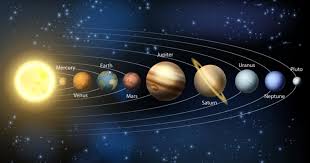 4.Ένωσε τις προτάσεις και φτιάξε υποθετικούς λόγους.Το σκυλάκι είναι ήσυχο. Θα το έχουμε μέσα στο σπίτι.Αν το σκυλάκι είναι ήσυχο ,θα το έχουμε μέσα στο σπίτι.Θα γίνω γιατρός. Θα βοηθήσω τα άρρωστα παιδιά του κόσμου.Αν θα γίνω γιατρός , θα βοηθήσω τα άρρωστα παιδιά του κόσμου.Είχες ζητήσει βοήθεια. Είχα έρθει να σε βοηθήσω.Αν είχες ζητήσει βοήθεια , θα είχα έρθει να σε βοηθήσω.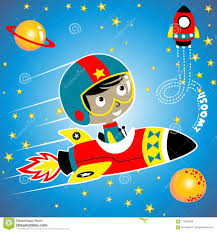 Θα δούμε παλαιά αντικείμενα. Θα πάμε στον πύργο. Θα δούμε παλαιά αντικείμενα , αν θα πάμε στον πύργο.Θα πάρω το αυτοκίνητο. Θα έχει απεργία. Θα πάρω το αυτοκίνητο , αν θα έχει απεργία. Σκεπάζομαι με τη χοντρή κουβέρτα. Έχει κρύο. Σκεπάζομαι με τη χοντρή κουβέρτα , αν έχει κρύο. 5. Στους υποθετικούς λόγους των παρακάτω προτάσεων  υπογράμμισε την υπόθεση: α) Αν δε φουσκώσει η θάλασσα, ο βράχος δεν αφρίζει    κι αν δε  κλάψει η μάνα σου, ο κόσμος δε δακρύζει.                                                                           (δημοτικό τραγούδι)β) « … Μα και αν σε πιάσουν, όνομα δε γράφει στο φάκελο. Για το Δεσπότη! Τι θα πει για το Δεσπότη; Ποιον Δεσπότη; Εσύ μονάχα μην ξεχάσεις πως, αν σε ρωτήσουν, είσαι ανεψιός του Δεσπότη Καστοριάς».                                                                 (Πηνελόπη Δέλτα: «Στα μυστικά του Βάλτου»)6.Στους υποθετικούς λόγους των παρακάτω προτάσεων  υπογράμμισε την απόδοση:α) Αν τρέμουν τ' άγρια βουνά, να τρέμει το γιοφύρι,     κι αν πέφτουν τ' άγρια πουλιά, να πέφτουν οι διαβάτες.                                                                        (δημοτικό τραγούδι) β) Αν δεν παινέψεις το σπίτι σου, θα πέσει να σε πλακώσει.                                                                         (παροιμία)7.Βάλε  κόμμα στο παρακάτω απόσπασμα για να χωρίσεις την υπόθεση από την απόδοση.       « Αν είναι κάτι που δεν πρέπει να μάθω επειδή είμαι παιδί , δε θα σε ρωτήσω τίποτα.
     Αν όμως είναι τέτοια περίπτωση , πες μου το σε παρακαλώ».                                                        ( Ισόκο και Ιτσίρο Χατάνο: « Το παιδί της Χιροσίμα» ) 8.Γράφω τα παρακάτω ρήματα  στους μελλοντικούς χρόνους:9.Γράφω  σε εξακολουθητικό μέλλοντα τις προτάσεις στις οποίες το ρήμα βρίσκεται στον ενεστώτα και σε συνοπτικό μέλλοντα τις προτάσεις στις οποίες το ρήμα βρίσκεται στον αόριστο ή παρατατικό  .
Γράφω τις ασκήσεις μου κάθε μέρα.                       ενεστώταςΘα γράφω τις ασκήσεις μου κάθε μέρα.            εξακολουθητικός  μέλλοντας      Ο χρόνος κυλούσε παράξενα στο δάσος.                παρατατικόςΟ χρόνος θα κυλήσει παράξενα στο δάσος.       συνοπτικός  μέλλονταςΠηγαίνω στη δουλειά το απόγευμα.                         ενεστώτας       
Θα πηγαίνω στη δουλειά το απόγευμα.            εξακολουθητικός  μέλλοντας      Οι αστροναύτες ακολουθούν ειδικό πρόγραμμα για την προετοιμασία τους. ενεστώτας 
 Οι αστροναύτες θα ακολουθούν ειδικό πρόγραμμα για την προετοιμασία τους.    εξ. μέλ.Χθες  μαγείρεψαν μουσακά.                                      αόριστος
Αύριο θα μαγειρέψουν μουσακά.                           συνοπτικός μέλλοντας Το πρωί ήπια το γάλα μου βλέποντας εκπαιδευτική τηλεόραση.             αόριστος        
Το πρωί θα πιω το γάλα μου βλέποντας εκπαιδευτική τηλεόραση. συν. μέλλοντα10.Βρίσκω τους μέλλοντες των ρημάτων στο ίδιο πρόσωπο και αριθμό.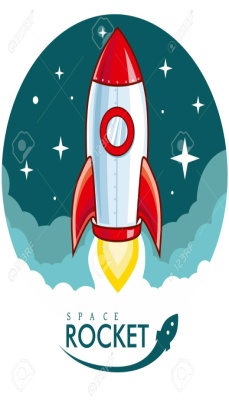 11.Βάλε το ρήμα στον εξακολουθητικό, συνοπτικό ή συντελεσμένο μέλλοντα.      Κάθε Κυριακή θα πηγαίνω στην θάλασσα. (πηγαίνω)Όταν μεγαλώσω θα ταξιδέψω  με αεροπλάνο για το Παρίσι. (ταξιδεύω)Από δω και στο εξής δε θα κάνω  τόσο πολλή φασαρία στην τάξη.Θα ...................................... με αερ..... σε σχολε (κάνω)Θα  γυρίσω  πριν καταλάβεις ότι έφυγα. (γυρίζω)Την Τρίτη που θα πάμε εκδρομή, θα επιστρέψω πριν τις δυο. (επιστρέφω)12.Ξαναγράψε την παρακάτω πρόταση τρεις φορές τοποθετώντας το   ρήμα σε: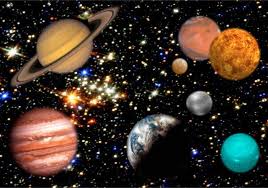      α) Εξακολουθητικό Μέλλοντα      β) Συνοπτικό Μέλλοντα      γ) Συντελεσμένο Μέλλοντα   Οι ερευνητές της ΝΑΣΑ ανακάλυψαν νέους τρόπους εκτόξευσης στο διάστημα.α) Οι ερευνητές της ΝΑΣΑ θα ανακαλύπτουν νέους τρόπους εκτόξευσης στο διάστημα.β) Οι ερευνητές της ΝΑΣΑ θα ανακαλύψουν νέους τρόπους εκτόξευσης στο διάστημα.γ) Οι ερευνητές της ΝΑΣΑ θα έχουν ανακαλύψει νέους τρόπους εκτόξευσης στο διάστημα.13). Βάλε τα ρήματα που της παρένθεσης στο σωστό μελλοντικό χρόνο:Τις νύχτες που κοιτάζει τον ουρανό η Αλίκη ονειρεύεται ότι κάποια στιγμή θα ταξιδέψει (ταξιδεύω) στο διάστημα. Οι γονείς της λένε πως κάτι τέτοιο θα συμβεί (συμβαίνει) μόνο όταν οι ερευνητές θα ολοκληρώσουν (ολοκληρώνω) τις έρευνές τους, κάτι που θα χρειαστεί (χρειάζομαι) πολύ χρόνο. Η μικρή Αλίκη ξέρει πως μάλλον το όνειρό της δεν θα πραγματοποιηθεί (πραγματοποιούμαι) ποτέ. Ωστόσο, πάντα θα φαντάζεται (φαντάζομαι) πώς θα ήταν μια βόλτα στο διάστημα.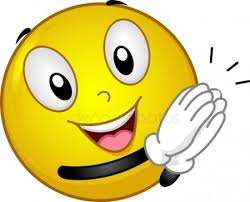 Μπράβο σε όλους μας!ΕνεστώταςΕξακολουθητικόςΜέλλονταςΣυνοπτικός ΜέλλονταςΣυντελεσμένοςΜέλλονταςδιαβάζωθα διαβάζωθα διαβάσωθα έχω διαβάσειπαίζωθα παίζωθα παίξωθα έχω παίξειγράφωθα γράφωθα γράψωθα έχω γράψειτρέχωθα τρέχωθα τρέξωθα έχω τρέξειχάνωθα χάνωθα χάσωθα έχω χάσειλούζομαιθα λούζομαιθα λουστώθα έχω λουστείσκέφτομαιθα σκέφτομαιθα σκεφτώθα έχω σκεφτείσπρώχνομαιθα σπρώχνομαιθα σπρωχτώθα έχω σπρωχτείχάνομαιθα χάνομαιθα χαθώθα έχω χαθείΡήμαΕξακολουθητικός Μέλλοντας Συνοπτικός Μέλλοντας Συντελεσμένος Μέλλοντας δουλεύουμεθα δουλεύουμεθα δουλέψουμεθα έχουμε δουλέψειμένειςθα μένειςθα μείνειςθα έχεις μείνειβλέπειθα βλέπειθα δειθα έχει δειλέμεθα λέμεθα πειθα έχει πειμαθαίνετεθα μαθαίνετεθα μάθετεθα έχετε μάθειέπαθαν θα παθαίνουν θα πάθουνθα έχουν πάθει έρχομαιθα έρχομαιθα έρθωθα έχω έρθειοδηγείσαιθα οδηγείσαιθα οδηγηθείςθα έχεις οδηγηθείκάθεταιθα κάθεταιθα καθίσειθα έχει καθίσεικουνιόμαστεθα κουνιόμαστεθα κουνηθούμεθα έχουμε κουνηθείεμφανίστηκανθα εμφανίζονταιθα εμφανιστούνθα έχουν εμφανιστείκατευθύνομαιθα κατευθύνομαιθα κατευθυνθώθα έχω κατευθυνθείστέκεσαιθα στέκεσαιθα σταθείςθα σταθείυπάρχειθα υπάρχειθα υπάρξειθα υπάρξειανεφοδιάζεταιθα ανεφοδιάζεταιθα ανεφοδιαστείθα έχει ανεφοδιαστείβρισκόμαστεθα βρισκόμαστεθα βρεθούμεθα έχουμε βρεθεί